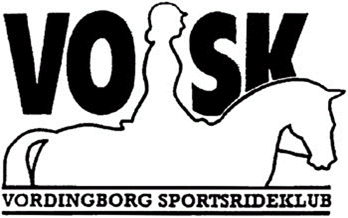 Ansøgning om Økonomisk støtte Stævnearrangør:_______________ Stævnets art:__________ Dato:___________Rytter:________________________________  Rytterlicens nr.________________Klub: Vordingborg Sportsrideklub, VOSK.Hest:____________________________________(Husk det skal være hestens registrerede navn)ID/Hestepas nr.:___________________ Hest_________ Pony_________(sæt x)Disciplin: ___________________________________________________________Ovenstående rytter ansøger hermed VOSK om støtte til startgebyrBeløb _________ kr.__________________________________________		_______________________________________________Dato og underskrift rytter		Dato og underskrift Bestyrelse                        Ryttere kan ansøge om støtte til startgebyr i et gældende mesterskab, som rytteren selv skal deltage i. Det gælder distriktsmesterskabet og op efter. Rytteren skal søge vha. ansøgningsskema, som sendes til bestyrelsen seneste 1 måned før start. Bestyrelsen vil træffe beslutningen om en evt. tildeling af midler fra ansøgning til ansøgning og der kan derfor ikke forventes at være garanti for en evt. tildeling. Det må dog kunne forventes at bestyrelsens intention er at støtte rytteren. Der kan maksimalt søges om et beløb svarende til startgebyret for det enkelte mesterskab. Der skal vedlægges dokumentation i form af kvittering eller lign. Klubben forventer at rytteren bærer VOSK’s logo i form af klubtrøje, underlag, skridttæppe eller lign., så klubben bliver repræsenteret bedst muligt på stævnepladsen.